Сумська міська радаВиконавчий комітетРІШЕННЯ	З метою покращення  якості надання транспортних послуг і безпеки пасажирських перевезень на міських тролейбусних та автобусних маршрутах загального користування, враховуючи лист директора КП СМР «Електроавтотранс» Новика А.В. від 17.09.2021 р.  № 02/639  щодо встановлення тарифів КП СМР “Електроавтотранс” на послуги міського електротранспорту та послуги з перевезення пасажирів на автобусних маршрутах загального користування, у зв’язку з зростанням прямих витрат на оплату праці та податків, збільшенням витратної частина, вартісті електроенергії, пального, згідно з наказом Міністерства інфраструктури України від 25.11.2013 № 940 «Про затвердження Порядку формування тарифів на послуги міського електричного транспорту (трамвай, тролейбус)» та наказом Міністерства транспорту та зв’язку України від 17.11.2009 №1175 «Про затвердження Методики розрахунку тарифів на послуги пасажирського автомобільного транспорту» (зі змінами), керуючись підпунктом 2 пункту «а» статті 28, частиною першою статті 52 Закону України «Про місцеве самоврядування в Україні», Виконавчий комітет Сумської міської ради ВИРІШИВ:Встановити граничні тарифи та вартість проїзних квитків на послуги міського електричного транспорту  та послуги з перевезення пасажирів на автобусних маршрутах загального користування, що надаються КП СМР «Електроавтотранс», згідно з додатком. Рішення  виконавчого  комітету Сумської міської ради від 15.01.2019  №  20  «Про встановлення  тарифів  на послуги міського електричного транспорту та  послуги з перевезення пасажирів на автобусних маршрутах загального користування, що надаються КП СМР «Електроавтотранс» зі змінами  вважати таким, що втратило чинність.Встановити граничний рівень рентабельності на послуги з перевезення пасажирів, що надаються КП СМР "Електроавтотранс", у розмірі 15%.Департаменту фінансів, економіки та інвестицій (Липова С.А.) передбачити кошти на відшкодування різниці між встановленим та економічно обгрунтовними  тарифами на послуги міського електричного транспорту 4,00 грн. та на послуги з перевезення пасажирів на автобусних маршрутах загального користування 3,00 грн.Рішення  набуває чинності з 16 жовтня 2021 року.В.о.міського головиз виконавчої  роботи 						М.Є.БондаренкоНовик А.В. 700-702	Розіслати:   Яковенко С.В.,  Липовій С.А., Ю.А. Павлик, Масік  Т.О. Граничні тарифина послуги міського електричного транспорту та  послуги з перевезення пасажирів на автобусних маршрутах загального користування КП СМР «Електроавтотранс»Директор КП СМР «Електроавтотранс»				А. В. НовикРішення доопрацьовано і вичитано, текст відповідає оригіналу прийнятого рішення та вимогам Закону України „Про доступ до публічної інформації” та Закону України „Про захист персональних даних”.Проект рішення виконавчого комітету Сумської міської ради «Про  встановлення граничних тарифів на послуги міського електричного транспорту та  послуги з перевезення пасажирів на автобусних маршрутах загального користування, що надаються  КП СМР «Електроавтотранс»» був завізований:Директор  КП СМР «Електроавтотранс»		    		А.В. НовикНачальник  відділу транспорту, зв’язку та телекомунікаційних послуг Сумської міської ради	С.В.ЯковенкоНачальник відділу протокольної роботи та контролю	Л.В. МошаНачальник правового управління	О.В. ЧайченкоКеруючий справами виконавчого комітету                         Ю. А. Павлик Директор  КП СМР «Електроавтотранс»				А.В. Новик                                                             Список розсилкидо проекту рішення виконавчого комітету Сумської міської ради «Про  встановлення граничних тарифів на послуги міського електричного транспорту та  послуги з перевезення пасажирів на автобусних маршрутах загального користування, що надаються  КП СМР «Електроавтотранс»»Директор  КП СМР «Електроавтотранс»			А.В. Новик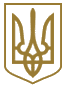 від 08.10.2021          № 596Про  встановлення граничних тарифів на послуги міського електричного транспорту та  послуги з перевезення пасажирів на автобусних маршрутах загального користування, що надаються  КП СМР «Електроавтотранс»       Додаток до рішення виконавчого комітету   від 08.10.2021     №  596з/пгрн.1Вартість одного пасажироперевезення у міському електротранспорті6,001.1Проїзний квиток на 5 робочих днів (20 поїздок)- для громадян120,00- для підприємств120,001.2Місячний проїзний квиток (40 поїздок)- для громадян240,00- для підприємств240,001.3Місячний проїзний квиток (40 поїздки) - для студентів денної форми навчання вищих навчальних закладів І-ІV рівнів акредитації та учням професійно-технічних навчальних закладів міста Суми (повна вартість квитка/вартість пільгового квитка з урахуванням 50%  від повної вартості)240,00/120,01.4Місячний проїзний квиток (45 поїздок)- для Почесних донорів270,01.5Одне пасажироперевезення у міському електротранспорті  для  учнів 1-11 класів (повна вартість/пільговий проїзд у розмірі 100 % від повної вартості)6,00/пільговий2.Вартість одного пасажироперевезення на автобусних маршрутах загального користування 6,002.1.Місячний проїзний квиток (40 поїздок)- для громадян240,00- для підприємств240,002.2Одне пасажироперевезення на автобусних маршрутах загального користування  для учнів 1-11 класів (повна вартість/пільговий проїзд у розмірі 100 % від повної вартості)6,00/ пільговий3.Місячний проїзний квиток  у міському електротранспорті (25 поїздок) та на автобусних маршрутах (35 поїздок)- для громадян360,00- для підприємств360,00№ з/пНазва підприємства, установи, організаціїПрізвище І.П. керівникаПоштова та електронна адресиНеобхідна кількість примірників рішення 1.Керуючий справами виконавчого комітетуПавлик Ю.А.pavlik.y@smr.gov.ua  12.Комунальне підприємство Сумської міської ради «Електроавтотранс»Новик А.В.sstu67@gmail.com 13.Начальник відділу транспорту,зв’язку та телекомунікаційнихпослуг Сумської міської радиЯковенко С.В.transport@smr.gov.ua 14.Департамент фінансів, економіки та інвестиційСумської міської радиЛипова С.А.mfin@smr.gov.ua15.Департамент соціального захисту населення Сумської міської ради Масік Т.О.   dszn@smr.gov.ua   1